                NAC VACANCY APPLICATION FORM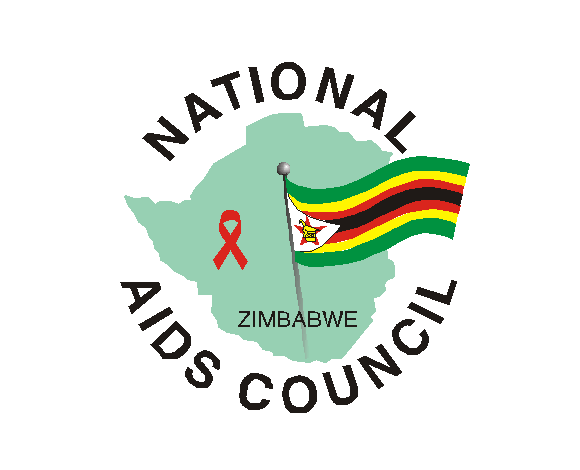 FURTHER INSTRUCTIONS Applications must be submitted by email to the following address-recruitment@nac.org.zw. The documents to be attached are indicated below;Fully Completed NAC Vacancy Application FormDetailed CVCertified Copies of Birth certificate, ID, Academic Certificates and Drivers licence (if applicable) (NB: there should be only 3 attachments on the email)  Subject of the email should be ‘Vacancy: - Specifying Position Applied for as advertised’.Applications must be emailed on or before the stated closing date.Applications that do not comply with any one of the stated requirements shall be automatically disqualified FOR OFFICIAL USE ONLY VACANCY DETAILS (Specify details as indicated in vacancy advertisement)VACANCY DETAILS (Specify details as indicated in vacancy advertisement)POSITION APPLIED FORPROVINCE/ STATIONPERSONAL DETAILS  PERSONAL DETAILS  PERSONAL DETAILS  PERSONAL DETAILS  PERSONAL DETAILS  PERSONAL DETAILS  PERSONAL DETAILS  PERSONAL DETAILS  PERSONAL DETAILS  PERSONAL DETAILS  PERSONAL DETAILS  PERSONAL DETAILS  PERSONAL DETAILS  PERSONAL DETAILS  PERSONAL DETAILS  Title  Title  Mr. Mrs.  Mrs.  Miss. Ms.  Name, Age and Identity First Name First Name First Name First Name Middle Name(S)  Middle Name(S)  Middle Name(S)  Middle Name(S)  Middle Name(S)  Surname   Surname   Surname   Surname   Surname   Name, Age and Identity Date of Birth Date of Birth Date of Birth Date of Birth Age Age Age Age Age Identity number Identity number Identity number Identity number Identity number Employment statusCurrent employment statusCurrent employment statusCurrent employment statusCurrent employment statusCurrent Salary  Current Salary  Current Salary  Current Salary  Current Salary   Expected salary  Expected salary  Expected salary  Expected salary  Expected salary Employment statusDrivers Licence Licence (specify class)Licence (specify class)Licence (specify class)Licence (specify class)Licence Number Licence Number Licence Number Licence Number Licence Number Year of Issue.Year of Issue.Year of Issue.Year of Issue.Year of Issue.Drivers Licence              -             -             -             -Contact Details  Mobile NumberMobile NumberMobile NumberMobile NumberEmail Email Email Email Email Any other contact detailsAny other contact detailsAny other contact detailsAny other contact detailsAny other contact detailsContact Details  Physical Address  Physical Address  CONFIDENTIAL INFORMATION   (This information is strictly confidential and will not be disclosed to any person without your consent)Y/NHave your ever been arrested, indicted, or summoned into court as a defendant in a criminal proceeding, or convicted, fined or imprisoned for the violation of any law (excluding minor traffic violations)?   NTERTIARY EDUCATION (relevant to the position applied and in order of highest qualification.)(Applicants must attach certified copies of all details provided below)TERTIARY EDUCATION (relevant to the position applied and in order of highest qualification.)(Applicants must attach certified copies of all details provided below)TERTIARY EDUCATION (relevant to the position applied and in order of highest qualification.)(Applicants must attach certified copies of all details provided below)TERTIARY EDUCATION (relevant to the position applied and in order of highest qualification.)(Applicants must attach certified copies of all details provided below)AWARDING INSTITUTION   QUALIFICATION CLASSYEAR COMPLETED SCHOOL/OTHER TRAINING EDUCATION (relevant to the position applied and in order of highest qualification.) (Applicants must attach certified copies of all details provided below)SCHOOL/OTHER TRAINING EDUCATION (relevant to the position applied and in order of highest qualification.) (Applicants must attach certified copies of all details provided below)SCHOOL/OTHER TRAINING EDUCATION (relevant to the position applied and in order of highest qualification.) (Applicants must attach certified copies of all details provided below)SCHOOL/OTHER TRAINING EDUCATION (relevant to the position applied and in order of highest qualification.) (Applicants must attach certified copies of all details provided below)AWARDING INSTITUTION   QUALIFICATION (i.e. A/O-Level) SUBJECTS PASSED YEAR COMPLETED ORDINARY LEVEL:  ENGLISH ORDINARY LEVEL:  ENGLISH Do you have a grade C or better in your O-Level examinations?Do you have a grade C or better in your O-Level examinations?YESNO:OTHER LANGUAGES (List any other languages in which you have speaking and writing proficiency below)OTHER LANGUAGES (List any other languages in which you have speaking and writing proficiency below)OTHER RELEVANT TRAININGS / ACCREDITATIONS. (relevant to the position applied for and excluding certificates of attendance) (Applicants must attach certified copies of all details provided below)OTHER RELEVANT TRAININGS / ACCREDITATIONS. (relevant to the position applied for and excluding certificates of attendance) (Applicants must attach certified copies of all details provided below)OTHER RELEVANT TRAININGS / ACCREDITATIONS. (relevant to the position applied for and excluding certificates of attendance) (Applicants must attach certified copies of all details provided below)PROGRAMME / INSTITUTION   INSTITUTION  YEAR  CONTINUING STUDIES  CONTINUING STUDIES  Are you currently pursuing further studies? (If yes, please provide details)Current level COMPUTER LITERACY  COMPUTER LITERACY  COMPUTER LITERACY  What software’s or applications can you utilise? (specify any professional packages if applicable) What software’s or applications can you utilise? (specify any professional packages if applicable) What software’s or applications can you utilise? (specify any professional packages if applicable) SOFTWARE / PACKAGE PROFICIENCY LEVEL: Basic: satisfactory: ProficientCERTIFICATION: Y/N (If yes, attach certified copies)EMPLOYMENT BACKGROUND (Start with latest employment) EMPLOYMENT BACKGROUND (Start with latest employment) EMPLOYMENT BACKGROUND (Start with latest employment) EMPLOYMENT BACKGROUND (Start with latest employment) EMPLOYMENT BACKGROUND (Start with latest employment) No EMPLOYERPOSITION FROM  TO TOTAL PERIODREASON FOR LEAVINGRELEVANT WORK EXPERIENCE RELEVANT WORK EXPERIENCE RELEVANT WORK EXPERIENCE RELEVANT WORK EXPERIENCE RELEVANT WORK EXPERIENCE RELEVANT WORK EXPERIENCE RELEVANT WORK EXPERIENCE Based on the scope of work to be performed for the role you have applied for, state your relevant work experience. Based on the scope of work to be performed for the role you have applied for, state your relevant work experience. Based on the scope of work to be performed for the role you have applied for, state your relevant work experience. Based on the scope of work to be performed for the role you have applied for, state your relevant work experience. Based on the scope of work to be performed for the role you have applied for, state your relevant work experience. Based on the scope of work to be performed for the role you have applied for, state your relevant work experience. Based on the scope of work to be performed for the role you have applied for, state your relevant work experience. NAME AND ADDRESS OF 3 WORK RELATED REFEREES  (Must someone who you reported to and must not be related to the applicant)  NAME AND ADDRESS OF 3 WORK RELATED REFEREES  (Must someone who you reported to and must not be related to the applicant)  NAME AND ADDRESS OF 3 WORK RELATED REFEREES  (Must someone who you reported to and must not be related to the applicant)  NAME AND ADDRESS OF 3 WORK RELATED REFEREES  (Must someone who you reported to and must not be related to the applicant)  REFEREE 1 REFEREE 2 REFEREE 3 CANDIDATE DECLARATION I …………………………………. declare that the information provided in this Form is true and correct. I understand that providing inaccurate, misleading, untrue statements or knowingly withholding information may result in my automatic disqualification. I understand that submitting this application does not imply that I shall be considered for shortlisting nor given an offer of employment. I authorize NAC to make any enquiries considered necessary to verify the information provided by me in this application form.……… ……………………………… 	 	 	                          …………………………………… Signature 	 	 	 	 	 	 	Date (dd/mm/yy) NAME OF CANDIDATE (please complete this section)POSITION APPLIED FOR (Please complete this section)Email attachments Checklist Yes NoMQAQRECLTFully Completed NAC Vacancy Application Form    Detailed CV   Certified Copies of Birth certificate, ID, Academic Certificates and Drivers licence (if applicable).4.Overall Comments 